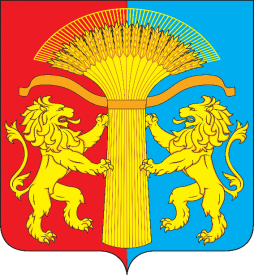 СОТНИКОВСКИЙ СЕЛЬСКИЙ СОВЕТ ДЕПУТАТОВКАНСКОГО РАЙОНА КРАСНОЯРСКОГО КРАЯР Е Ш Е Н И Е30.05.2022 года                                                 с. Сотниково                                № 15-59О внесении изменений в решение от 04.04.2022 № 13-51«Об утверждении Положения о бюджетном устройстве и бюджетном процессе Сотниковского сельсовета»На основании части третьей Бюджетного кодекса Российской Федерации, Федерального закона от 29.12.2015 г. № 406-ФЗ « О внесении изменений в отдельные законодательные акты Российской Федерации», руководствуясь Уставом Сотниковского сельсовета Канского района, Сотниковский сельский Совет депутатов РЕШИЛ Внести в решения от 04.04.2022 г № 13-51  «Об утверждении Положения о бюджетном устройстве и бюджетном процессе Сотниковского сельсовета» следующие изменения и дополнения:Статью 10 пункт 2 изложить в следующей редакции:  «Проект местного бюджета составляется и утверждается сроком на три года»Статью 22 дополнить пунктом 6 следующего содержания:«Бюджетная отчетность главных администраторов предоставляется в контрольно-счетный орган не позднее 1 марта текущего года»Статью 21 пункт 5 изложить в следующей редакции:«Отчет об исполнении местного бюджета за истекший финансовый год представляется главой местной администрации в представительный орган не позднее 1 мая текущего года.Одновременно с годовым отчетом об исполнении бюджета представляются пояснительная записка к нему, содержащая анализ исполнения бюджета и бюджетной отчетности, и сведения о выполнении муниципального задания и (или) иных результатах использования бюджетных ассигнований, проект решения Совета депутатов об исполнении бюджета, иная бюджетная отчетность об исполнении местного бюджета, иные документы, предусмотренные бюджетным законодательством Российской Федерации.Решением об исполнении местного бюджета утверждается отчет об исполнении местного бюджета за отчетный финансовый год с указанием общего объема доходов, расходов и дефицита (профицита) местного бюджета.Отдельными приложениями к решению об исполнении бюджета за отчетный финансовый год утверждаются показатели:- доходов бюджета по кодам классификации доходов бюджетов;- расходов бюджета по ведомственной структуре расходов соответствующего бюджета;- расходов бюджета по разделам и подразделам классификации расходов бюджетов;- источников финансирования дефицита бюджета по кодам классификации источников финансирования дефицитов бюджетов- расходов бюджета по целевым статьям (муниципальным программам и непрограмным направлениям деятельности) группам, подгруппам видов расходов, подразделам классификации расходов бюджета         2. Контроль за выполнением настоящего Решения возложить на постоянную комиссию по экономической политике, финансам и бюджету.         3. Настоящее Решение вступает в силу в день, следующий за днем его опубликования в газете «Сельские вести» и подлежит размещению на официальном сайте Сотниковского сельсовета http://sotnikovo.ruПредседательСотниковского сельскогоСовета депутатов_________________О.Н. АсташкевичГлава Сотниковского сельсовета________________М.Н. Рыбальченко